HERZLICH WILLKOMMEN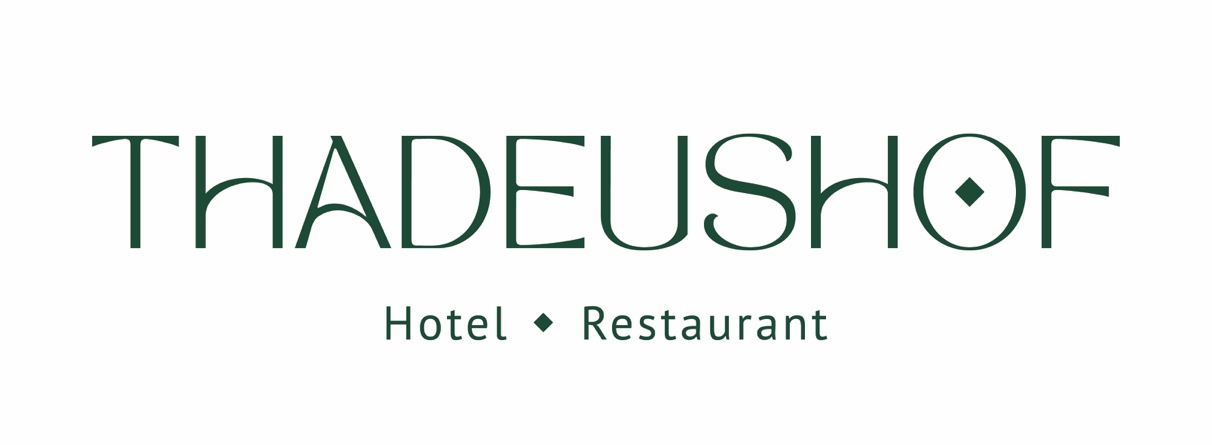 Unsere Küche ist eine Genussküche, die für gesundes und schmackhaftes Essen steht. Wir orientieren uns an regionalen und saisonalen Kreisläufen und verwenden Lebensmittel, die diese Bezeichnung auch verdienen.GERNE TEILEN WIR MIT IHNEN DIE NAMEN UNSERER LIEFERANTEN, DIE UNS TÄGLICH BELIEFERN: Qualität die man schmeckt. Saisonales Gemüse und Salate werden im hauseigenen Gemüsegarten gepflanzt und täglich frisch geerntet.Die köstlichen Kartoffeln und Karotten kommen vom Wörthersee Südufer, vom Bauernhof Mischkulnig in St. Egyden bei Velden. Wörthersee Reinanken werden täglich geliefert und frisch zubereitet. Aus dem Gurktal von der Fischzucht Markus Payr beziehen wir unsere vorzüglichen Forellen und Saiblinge. Unser weitbekanntes Hendl kommt aus dem Lavanttal von der Firma Wech-Geflügel mit Bauernhofgarantie, sowie unser gesamtes Fleisch von der Firma Friess aus Villach. Das Fleisch bezieht die Firma Friess ausschließlich von Produzenten der Region.Frische Milch, Vollmilchkäse und Eier wie sie sein sollen, bekommen wir vom Bauern aus Techelsberg. In diesem Sinne, wünschen wir Ihnen angenehme Stunden bei uns im Hotel–Restaurant Thadeushof und einen guten Appetit.IHRE FAMILIE LEPUSCHITZZUM STARTEN – aperitivo – aperitif    ® APERITIV ®CAMPARI ORANGE ODER SODA			EUR	5,8PROSECCO APEROL ODER HOLLUNDER			EUR	7LILLET WILD BEERY			EUR	6LILLET GINGER ALE			EUR	6ROSÉ FRIZANTE			EUR   4,5    ® BIERE ®SCHLEPPE NO. 1 Stammwürze: 12,8 ° | 5,3 % Vol 	0,33 l		EUR	5,8    ® WEINE ®BLAUFRÄNKISCH	0,75 l	12,5 % Vol	EUR	32Weingut Gager | Deutschkreuz, BurgenlandROTER ZWEIGELT	0,75 l 	13 % Vol	EUR	30Weingut Adrain | Apetlon, BurgenlandZ. B. (Blaufränkisch, Zweigelt, Pinot Noir)	0,7 l 	14 % Vol	EUR	34Weingut Gesellmann | Deutschkreuz, BurgenlandGRÜNER VELTLINER DAC 	0,75 l 	12,5 % Vol	EUR	31Weingut Etz / Kamptal | NiederösterreichGELBER MUSKATELLER DAC	0,75 l	12 % Vol	EUR	34Weingut Trummer | Am Obegg, Südsteiermark DACSAUVIGNON BLANC DAC	0,75 l 	13 % Vol	EUR	34Weingut Trummer | Am Obegg, SüdsteiermarkWELSCHRIELING	0,75 l 	11,5 % Vol	EUR	32Weingut Trummer | Am Obegg, SüdsteiermarkROSE 	0,75 l 	12,5 % Vol	EUR	34Weingut Etz | Kamptal, NiederösterreichRIBOLLA GIALLA	0,75 l	13,0 % Vol	EUR	29 Kellerei Magnolia | Cividale del Friuli, ItalienVORSPEISEN – antipasti – starters    ® KALTE VORSPEISEN ®antipasti | cold startersBURRATA	G		EUR	12,5Tomatencarpaccio | Basilkum | OlivenölCapreseMozzarella | TomatoesCARPACCIO	G H		EUR	13,5Rind | Basilikumpesto | frischen ParmesanCarpaccio di manzo | pesto Genovese fresco | parmigianoBeef carpaccio | Genovese pesto |fresh Parmesan shavingsBEEF TATAR	M A C		EUR 17,8Rind | fein garniert | ToastbrotCarne di manzo | finemente guarnita | pane tostatoBeef tatar | fine garnished | toast® SUPPEN ®zuppe | soupsRINDERKRAFTSUPPEbrodo | beef brothFrittaten                                                                                               A C G L	EUR	4,8taglioni di crepes sliced pancakesLeberknödel 		A C F G 	EUR	5,2polpette di fegato  with liver dumplingsGrießnockerl 		A C F G 	EUR	5,2gnocchi di semolino semolina dumplingsTAGESCREMESUPPE		A G L O	EUR	5,5crema di Giono | cream-soup of the dayHAUPTSPEISEN – secondi – main courses® FLEISCHGERICHTE ®con carne | with meatWIENER SCHNITZEL VOM SCHWEIN	A C G		EUR	15,8PetersilienkartoffelnCotoletta alla Viennese (maiale) | patate al prezzemoloViennese Schnitzel (pork) | parsley potatoesCORDON BLEU VOM SCHWEIN	A C G		EUR	17,5Pommes FritesCotoletta alla Viennese (mailale) farcito con prosciutto cotto e formaggio | patatineViennese Schnitzel (pork) stuffed with ham and cheese | fries½ BACKHUHN	A C G		EUR	17,8gemischtem Salató Pollo alla Viennese | insalata mistaó Fried chicken | mixed saladROSTBRATEN	A C G L		EUR	23gebackenen Zwiebelringen | Kartoffelkrokette | SpeckbohneCostata di manzo alla cipolla | crocchette di patate | fagioliniRoast beef | fried onion rings |croquettes | french beansGRILLTELLER	G M		EUR	21,8Pommes frites | Gemüsebouquet | KräuterbutterGrigliata mista | patatine | verdureMixed grill | fries | vegetablesGEBRATENE HÜHNERBRUST	G		EUR	19,8frischem Gemüse | gedünsteten ReisPetto di pollo arrosto | verdure fresche | riso al vaporeRoasted chicken breast | fresh vegetables | steamed riceMEDIUM GEBRATENES RUMPSTEAK	G		EUR	29,8Kartoffelgebäck | Speckbohne | gebratenen TomatenCostata di manzo (medium) | patate dorate | pomodorini arrostitiRump steak (medium) | baked potatoes | fried cocktail tomatoesBEEF BURGER			EUR	17,9180 Gramm Beef | Salat | Tomate | Zwiebel | Gurke | Paprika Käse | Barbecue Sauce | Potato Wedge | Sweet Chili Dip180 grammi di manzo | lattuga | pomodoro | cipolla | cetriolo | peperone Formaggio | Salsa Barbecue | Cuneo di patate | Salsa al peperoncino dolce180 grams beef | lettuce | tomato | onion | cucumber | pepper Cheese | Barbecue Sauce | Potato Wedge | Sweet Chilli DipAUFPREIS EUR 1,00 FÜR GERICHTE, DIE WIR IHNEN AUF ZWEI TELLER SERVIEREN.Supplemento EUR 1,00 per portate che serviamo su due piatti.Supplement EUR 1,00 for dishes we serve on two plates.HAUPTSPEISEN – secondi – main courses® FLEISCHLOS ®vegetariano | vegetarianFRISCHE FORELLE	A D G F		EUR	19,8gebraten | Petersilienkartoffeln | Tomate | braune ButterTrotta | patate al prezzemoloFresh trout | parsley potatoesFRISCHER SAIBLING	A D G F		EUR	21,8gebraten, Mangoldkartoffeln | Tomate | braune ButterTrotta salmone | patate lesse | bietta all’agroFresh char | potatoes and chardGEBRATENES ZANDERFILET	A D G F		EUR	20,9mit gedünsteten Reis | BroccoliFiletto di lucioperca | riso al vapore | broccoliFried pike perch | steamed rice | broccoliKÄRNTNER KÄSENUDEL			EUR	18,8brauner Butter | gehobelter Parmesan | GartensalatTris di ravioli (ravioli ripieni di patate e ricotta alla menta) | InsalataTris of ravioli (ravioli stuffed with potatoes, curd cheese and mint) | SaladGEMÜSEPLATTE			EUR	17,8(bitte fragen Sie, ob diese verfügbar ist)Piatto di VerdureVegetable plate® FÜR DIE KLEINEN ®per i piccoli | for kidsWIENER SCHNITZEL	A C G		EUR	8,5Pommes fritesPiccola cotoletta alla Viennese (maiale) | patatineSmall Viennese Schnitzel (pork) | friesFISCHSTÄBCHEN	A C D G M	EUR	8,5Salzkartoffeln | Sauce TatarBastoncini di pesce | patate | salsa tataraFish fingers | potatoes | tatare sauceCHICKEN WINGS			EUR  	8,5Pommes frites | BBC SauceAli di pollo | Pommes frites | Salsa BBCChicken wings | French fries | BBC saucePOMMES FRITES			EUR	5PatatineFriesHAUPTSPEISEN – secondi – main courses® SALATE ®insalate | saladsGEMISCHTER SALAT			EUR	6,2Insalata mistaMixed saladGRÜNER SALAT			EUR	6,2Insalata verdeGreen saladGROSSE SALATSCHÜSSEL			EUR	10,9Insalata mista grandeLarge salad bowl+ Buratta | Cocktailtomaten | Oliven			EUR	15,5    mozzarella, pomodorini e olive    Mozzarella, Cocktail tomatoes and Olive + Thunfisch | Zwiebel | Oliven			EUR	15,5    con tonno | cipolle | olive    with tuna | onion | olivesBUNTER SALATTELLER			EUR	15,8gebratenen PutenbruststreifenInsalata mista | petto di pollo arrostoMixed Salad | roasted chicken breastGEMISCHTER SALATTELLER 		A C G 	EUR 	15,8Kürbiskernen gebackenen PutenbruststreifenInsalata mista | pollo impanato | semi di zucca (fritto)Mixed salad with fried chicken coated with pumpkin seedsNACHSPEISEN – dolci – desserts® FÜR DIE SÜSSEN ®dolci | dessertsKAISERSCHMARREN (für 2 Personen)		A C G P 	EUR 	14Saisonalles Kompott | (Bitte haben Sie etwas Geduld)Pastella fritta | frutta cottaKaiserschmarren | fruit compote1 STÜCK PALATSCHINKE 		A C G 	EUR 	5,5Mit Preiselbeeren oder Marillenmarmelade1 crepes alla marmellata (mirtilli rossi o albicocca)1 pancakes with jam (cranberry o apricot)1 STÜCK PALATSCHINKEN 		A C G 	EUR 	7,5Vanilleeis | Schokoladesauce | Schlagobers1 crepes | gelato e salsa | cioccolato1 pancakes | vanilla ice-cream | chocolate sauceSCHOKOLADESOUFFLE 		A C G H F 	EUR 	9,5Vanilleeis | SchlagobersTorta al cioccolato | gelato alla vaniglia | panna montataChocolate cake |vanilla ice-cream | whipped creamKLETZENNUDELN		A C G	EUR	9,8Zimt | Zucker | braune ButterRavioli ripieni alle pere secche | cannella | zuccheroRavioli stuffed | dried pears | cinnamon | sugarGETRÄNKE – bevande – drinks® Kaffe ®Caffè | coffeeESPRESSO			EUR 	2,8CaffèEspresso	VERLÄNGERTER		G	EUR 	3,2Caffè lungo | latteLarge coffee | milkCAPPUCCINO 		G	EUR 	3,6CappuccinoCAFE LATTE 		G	EUR 	3,8Café latteHEISSE SCHOKKOLADE 		G	EUR 	3,8Cioccolata caldaHot Chocolate          SAHNE		G	EUR	4,2          panna motata          cream® WEINE OFFEN ®Vini sfusi | Wine by the glassGRÜNER VELTLINER	1/8 L 	O	EUR	3ZWEIGELT TROCKEN DAC	1/8 L 	O	EUR	4,5GESPRITZER WEIN	1/4 L 	O	EUR	3,6Acquavite di albicocce | apricot brandyFür andere offene Weine fragen Sie unsere Mitarbeiter.Per altri vini aperti, chiedete al nostro personale.For other open wines, please ask our staff.GETRÄNKE – bevande – drinks® BIERE ®birre | beerSCHLEPPE MÄRZEN 	0,5 l	A	EUR 	4,6	0,3 l	A	EUR 	4VILLACHER HAUSBIER 	0,5 l	A	EUR 	4,6	0,3 l	A	EUR 	4RADLER birra con limonata | shandy  	0,5 l	A	EUR 	4,6	0,3 l	A	EUR 	41 FL. FREILICH ALKOHOLFREI 	0,5 l	A	EUR 	4,6Birra analcolico | non-alcoholic beer1 FL. WEIZENBIER 	0,5 l	A	EUR 	5,5Birra di frumento | wheat beer1 FL. WEIZENBIER ALKOHOLFREI	0,5 l	A	EUR 	5,5Birra di frumento analcolico | Wheat beer non-alcoholic	® SCHNÄPSE ®acquavite | schnappsJÄGERMEISTER	2 cl 		EUR	3,5FERNET	2 cl 		EUR	3,5MARILLENBRAND	2 cl 		EUR	3,5Acquavite di albicocce | apricot brandyBIRNEN- ODER APFELBRAND	2 cl 		EUR	3,5Acquavite di mele o pere | pear or apple brandyGETRÄNKE – bevande – drinks® ALKOHOLFREIE GETRÄNKE ®analcolici | non-alcoholic drinksMINERALWASSER 	0,3 l		EUR 	3Acqua minerale gasata | mineral water	1,0 l		EUR 	8STILLES MINERALWASSER 	0,5 l	  	EUR 	3Acqua minerale liscia | still mineral water	1,0 l		EUR 	8FANTA, ALMDUDLER, ICE TEA, 	0,33 l 		EUR 	3,9COCA COLA, COCA COLA LIGHTAPFELSAFT 	0,25 l 		EUR 	3,5Succo di mele | apple juiceJOHANNISBEERSAFT 	0,2 l 		EUR 	4Succo di ribes | black currant juiceMARILLENSAFT 	0,2 l 		EUR 	4Succo d’ albicocca | apricot juiceMANGOSAFT 	0,2 l 		EUR 	4Succo di frutta ACE | ACE juiceERDBEERSAFT 	0,2 l 		EUR 	4Succo di fragola | strawberry JuiceORANGENSAFT 	0,2 l 		EUR 	4Succo d’ arancia | orange juiceDURSTLÖSCHER 	0,5 l 		EUR 	4Aqua gasata con sciroppo | soda with treacle